Publicado en España el 19/12/2019 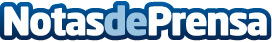 Nuevas capacidades del Laboratorio de Calibración de DEKRAEl laboratorio de Calibración de DEKRA en España añade a su acreditación ENAC (51/LC10.030) nuevas capacidades de medida en el Área de Temperatura y Humedad ofreciendo la caracterización de cámaras climáticas, estufas y hornos. La calibración de estos equipos puede hacerse in situ, desplazando los patrones de calibración y los técnicos a las instalaciones del clienteDatos de contacto:Antonio Padilla MolinaJefe de ventas- España y Portugal+34. 952619338Nota de prensa publicada en: https://www.notasdeprensa.es/nuevas-capacidades-del-laboratorio-de Categorias: Nacional Ciberseguridad Recursos humanos Consumo Otras ciencias http://www.notasdeprensa.es